Week 3MondayTuesdayWednesdayThursdayFridayMain DishChicken tikka masala with pilau rice and cucumber raitaCreamy chicken and leek pie with a golden  pastry top served with mash potatoesRoast beef, Yorkshire puddings and gravy with crispy roast potatoesBeef Dhansak with pilau riceJumbo fish fingers served with chunky chipsVegetarian Main DishMixed bean and aubergine tagine with couscousVegetable moussakaVegetarian toad in the hole with gravy and crispy roast potatoesSpiced vegetable jambalaya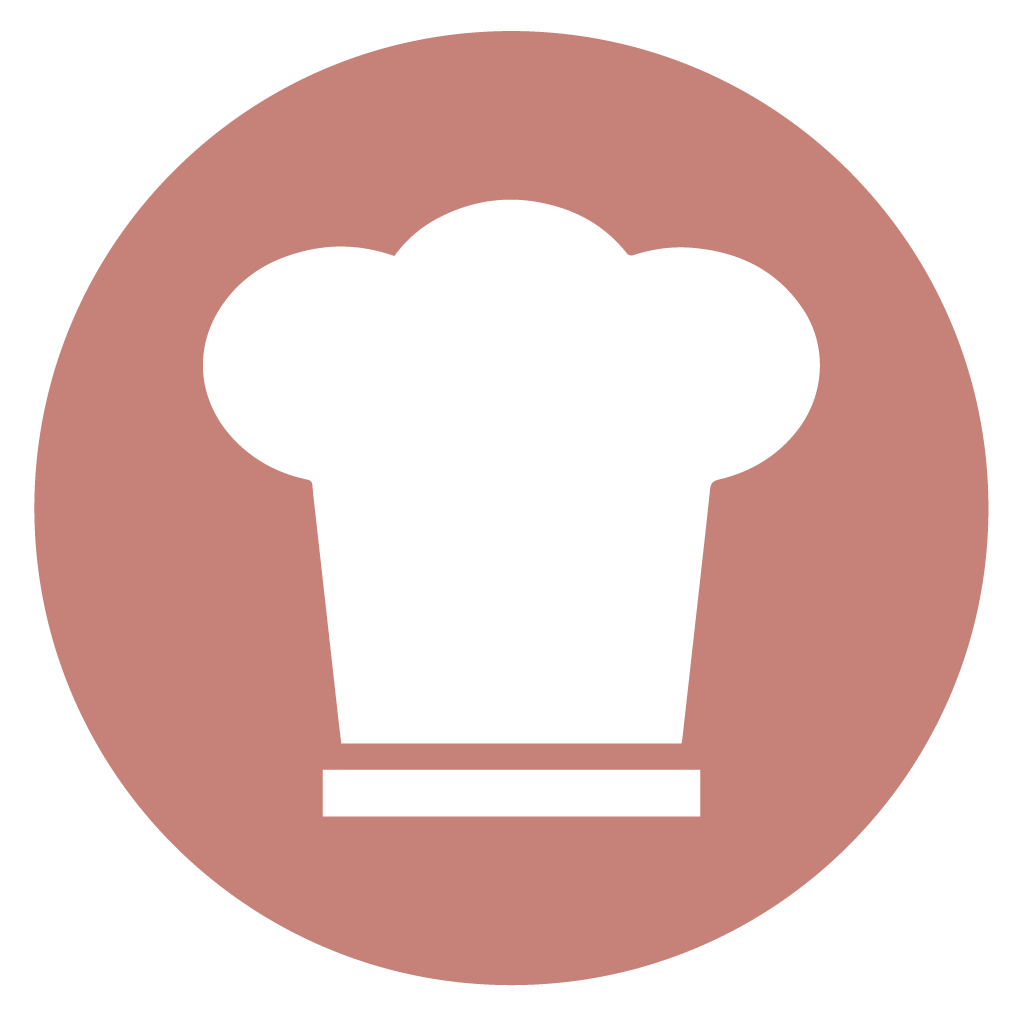 Roasted Mediterranean vegetable calzone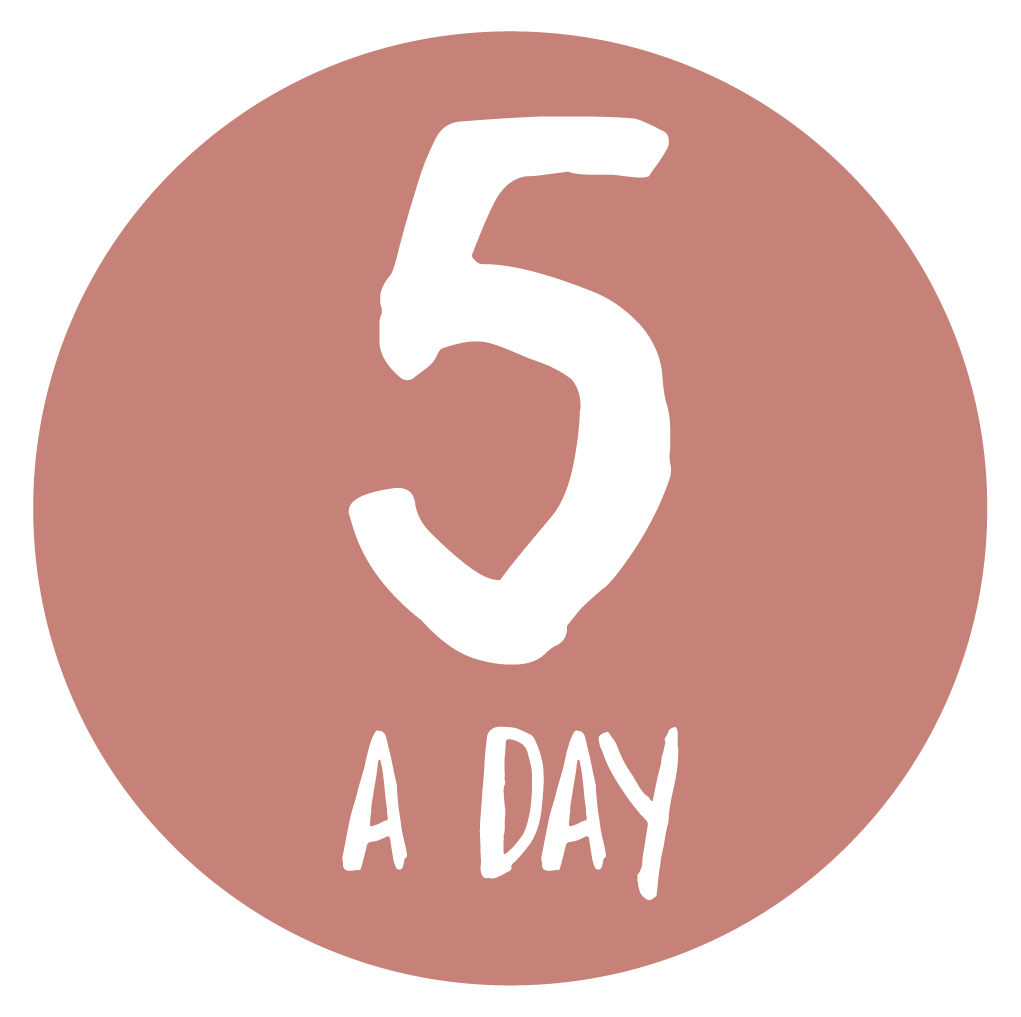 AccompanimentsSweetcornCrispy summer saladCarrot batonsCrispy summer saladCauliflower cheeseBraised red cabbageCrispy summer saladGreen beansCrispy summer saladMushy peasCrispy summer saladJacket PotatoesGrated cheddar, baked beans or coleslawGrated cheddar, baked beans or coleslawGrated cheddar, baked beans or coleslawGrated cheddar, baked beans or coleslawGrated cheddar, baked beans or coleslawSandwichesHam, Cheese, TunaHam, Cheese, TunaHam, Cheese, TunaHam, Cheese, TunaHam, Cheese, TunaDessertRhubarb and custard cakeSaucy chocolate and orange pudding and custardRice pudding with a fruit compoteApple and sultana samosa and custardChocolate and banana slice